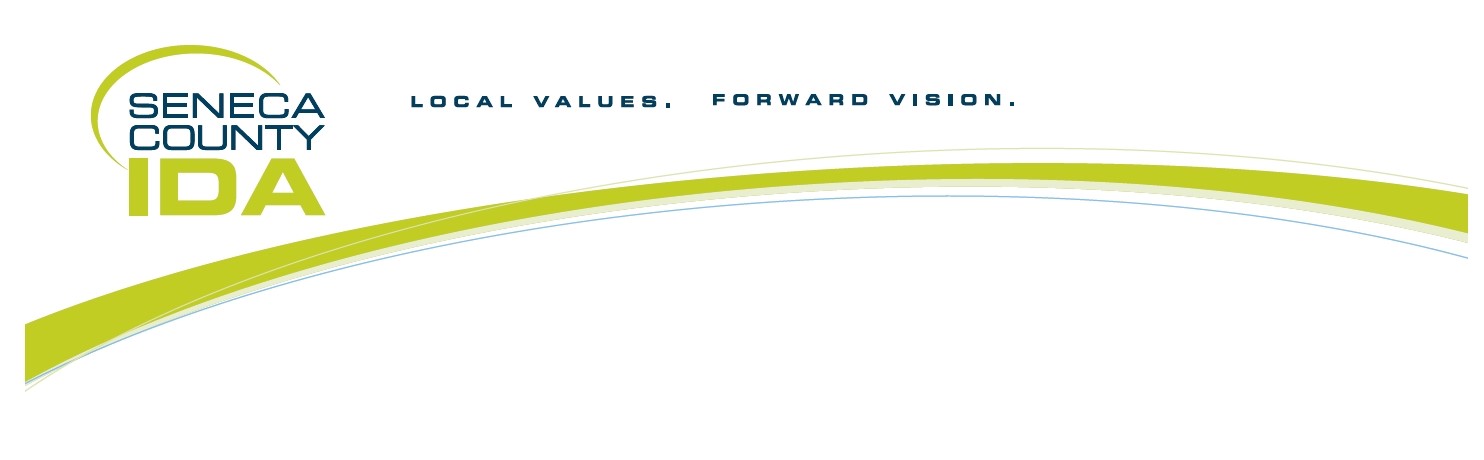 2022 REAL PROPERTY REPORT The Seneca County Industrial Development Agency owns the following properties:Deer Run Corporate Park	Location: 36 Auburn Road, Seneca Falls	Description: Corporate Park consisting of 29.2 acres with supporting infrastructure. Park 	is designed for up to eight lots ranging from one quarter to five acres in size.  Currently, 	Six lots are occupied.  	Fair Market Value: $12,000 per acre.